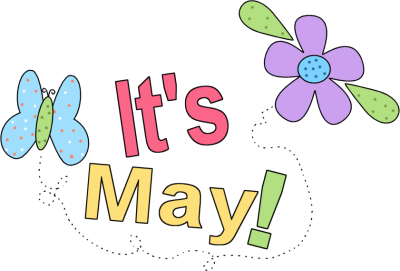 Dear Sherman Community Members,With seven weeks left in the school year, we have so much to do and the time seems so short! We celebrate the outstanding teachers here at Sherman the first week of May for Teacher Appreciation Week. We welcome the Sherman class of 2023 on May 3rd and 10th for Kindergarten Orientation. Our Art show is on May 11th and book fair that week are always fun events. The spring concert will be held on May 17th. Our annual Special Person’s Day celebration will be held on Friday, May 26th at 9:15 out on the backfield. This day is the unofficial kick off to summer and a wonderful way to celebrate all the men and woman who have sacrificed for us in war and to thank the special people in our lives. Please bring your lawn chairs, sunscreen, and hats….let’s hope for great weather!Fidget spinners have been showing up in school as of late. These devises are meant to keep students on task if they need it however, they are becoming play toys instead. Please do not allow your child to bring spinners to school unless this is part of a 504 plan or IEP. We are also seeing Pokémon cards and various toys that act as a distraction in class. Our policy is to keep toys at home. Thank you for your cooperation. As the weather gets better it become easier and easier to become distracted in school. Sandy Farber is ending her time as our PTA president. I would like to personally thank her for her leadership this year. We have been able to accomplish all the goals set this year with our fundraising events and have been highly successful at our recent spring fair. Barbie Ondis will be taking over as president of the PTA this month. I wish her well!As the budget season gears up I want to remind you to attend RTM meetings. If you cannot attend a meeting, please send out an email to your representatives so they know how you feel about the budget. The board members do listen, so please stay tuned to the process this month. After 41 years of teaching, with 38 of those years here at Sherman, Mrs. Stebbins will be retiring. Mrs. Stebbins has been such a big part of the Sherman community, teaching generations of students and touching the lives of all those that passed her way. She will be truly missed. Please join me in wishing her well.SAVE THE DATEKindergarten Orientation May 3rd and May 10th at 2:00 in the APR. You must be registered or have an appointment for registration to attend, tell your friends!Our Sherman promotion ceremony will take place on Tuesday, June 13th at 4:00 on the blacktop. We look forward to the wonderful weather that May brings. Until next time…happy days!Warmly,Eileen